Marine Teachers’ Association of New South Wales Inc 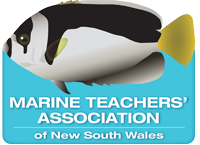 Menai High School, 40 Gerald Rd, Illawong, NSW, 2234Phone: 95437000        Fax: 95435513 ABN 55-006-815-223Monday 11th November 2019Regional Hosting Locations: Note: additional locations may be added. Agenda: Cost of conference: $50Teaching Standards Addressed: 1.2.2, 7.4.2Registrations open: 1st October 2019 Final date for registration: 1st November 2019. Registration forms must be emailed to our treasurer Claire Barber:  claire.barber@det.nsw.edu.auFor further information please contact conference coordinator Jacqui Rogers: jacqui.rogers1@det.nsw.edu.auPresident: Jacqui Rogers, Menai High SchoolVice Presidents; Dave Rathbone, TLSC-Berkeley Vale Campus,   Kyte Gawman, Waverley CollegeSecretary; Lara Pratt, Kincumber High School              Treasurer; Claire Barber Kincumber High SchoolRegistrar; Rod McRobie, Kincumber High SchoolRegistered Office: Menai High School, Illawong, NSW, 2234RegionSchool HostingTeacher coordinatingSydney MetroWatsons Bay Pilot Station Jacqui Rogers Central Coast Wadalba Frank Soreca Hunter Whitebridge High SchoolAmy Daugherty Illawarra Five Islands Secondary college Brendon FotheringhamMid North Coast Orara High Kate Herwig Far North CoastLindisfarne Anglican Grammar SchoolAmber PhillipsSydney Metro Thomas Hassall Anglican CollegeJessica DunnSouth Coast TBAActivity9.00am – 9.15amWelcome and introductions9.15am – 9.45amIntroduction to the new syllabus and an explanation of the programming process. (via Adobe connect – led by Jacqui Rogers from Sydney) 9.45-10.30Collaborative Programming10-30-10.45amMorning Tea10.45am – 1pmCollaborative Programming 1.00 – 1.30Lunch 1.30pm – 2.00pmCollaborative programming. 2.00pm – 2.30pmNetworking and resource sharing. 3.00pm – 3.30pmEvaluation and next steps. 